СХЕМЫ границ прилегающих к организациям и объектам территорий, на которых  не допускается розничная продажа алкогольной продукции  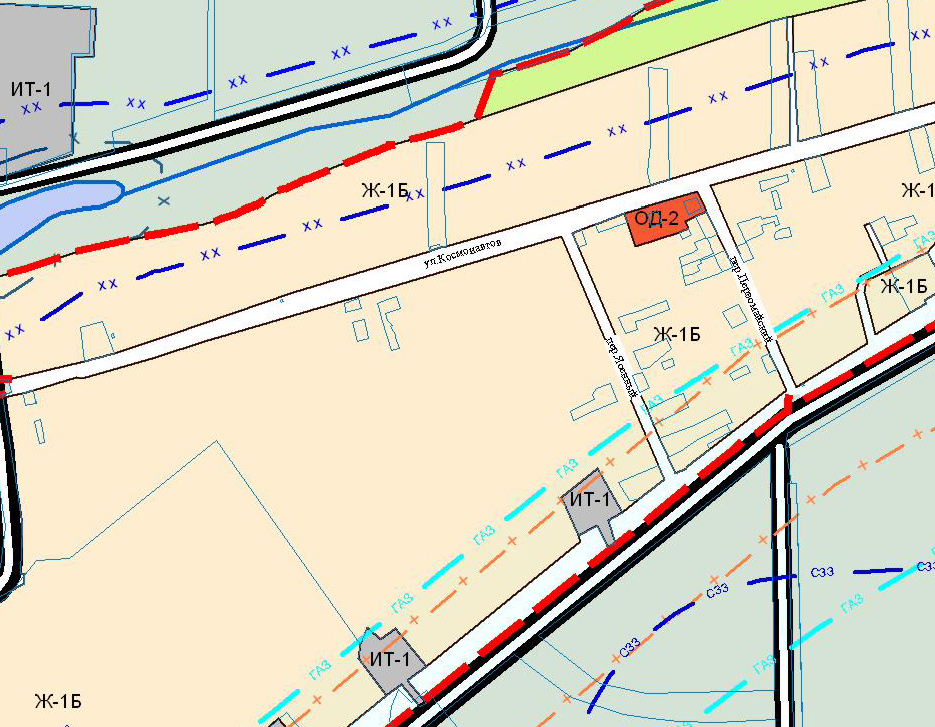 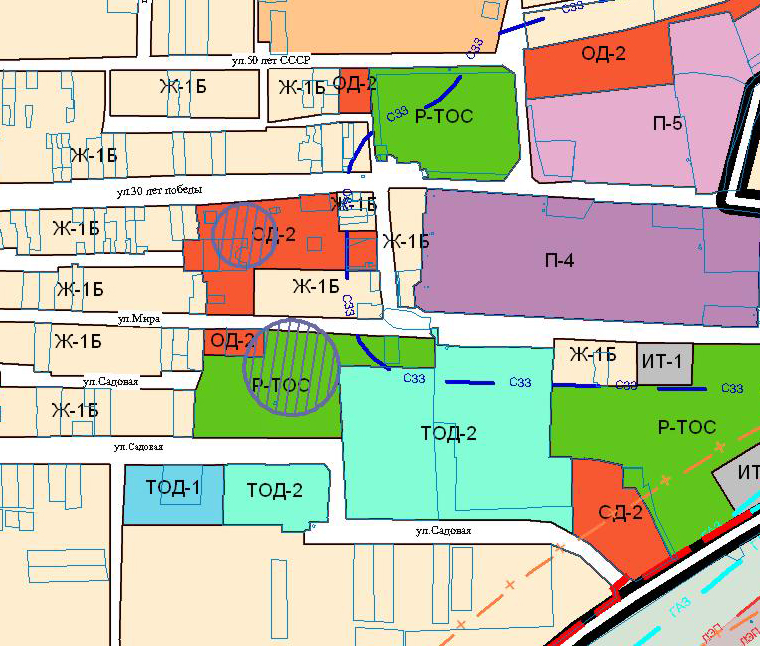 ПРИЛОЖЕНИЕ № 2УТВЕРЖДЕНЫ постановлением администрацииНовоуманского сельского поселения Ленинградского района                               от 19.02.2016 года № 25